Okresní kolo ve Hře Plamen a DorostuO posledním květnovém víkendu proběhlo na Vrchovině Okresní kolo Hry Plamen a Okresní kolo Dorostu.  Na Vrchovinu se sjely kolektivy mladých hasičů s celého našeho okresu, která jsou zapojena do Hry Plamen. V celkovém počtu 350 dětí, plus vedoucí a rozhodčí.Do krajského kola hry Plamen postupují v kategorii starší družstva SDH Vrchovina a SDH Lužany. Do krajského kola Dorostu postupují v kategorii dorostenek kolektiv SDH Lužany, v kategorii dorostenců kolektiv z SDH Hrdoňovice. V kategorii jednotlivců postupují:		dorostenci						dorostenkymladší		Mikuláš Fuitowski	   SDH Holovousy		Nela Kuchtová      SDH Vrchovinastřední		Michal Drobný         SDH Valdice		Karolína Zrnové    SDH Vrchovinastarší			Jakub Voháňko        SDH Valdice		Zuzana Zubrová    SDH LužanyKrajská kola hry Plamen a Dorostu proběhnou od 8. do 9. 6. v NáchoděRádi bychom poděkovali všem sponzorům, kteří tuto akci podpořili a také městu Nová Paka, které podpořilo též tuto akci. Též děkujeme SDH Vrchovina za přípravu a průběh těchto dětských závodů.              Město Nová Paka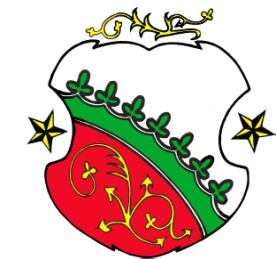 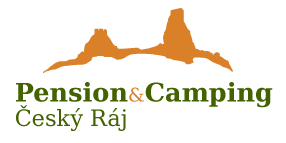 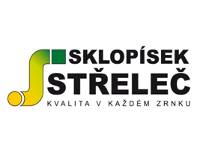 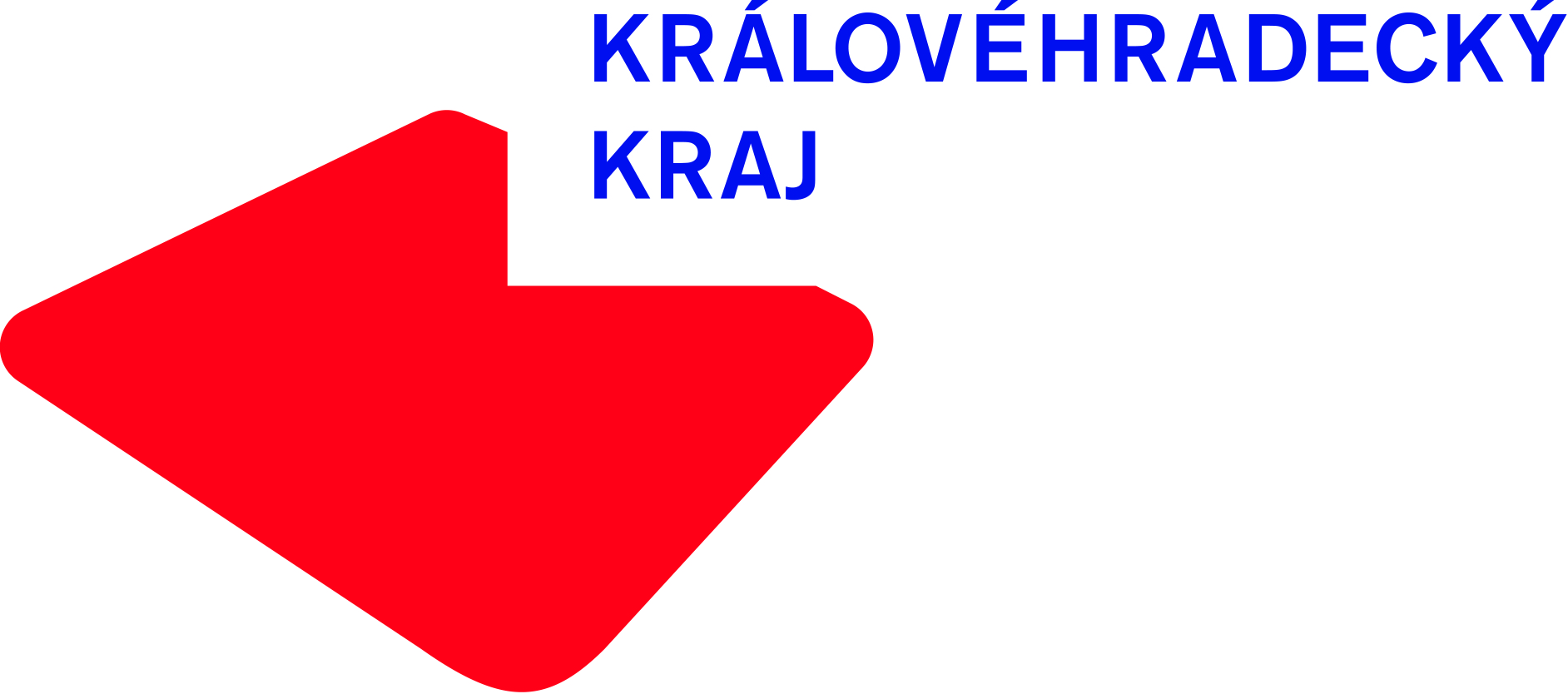 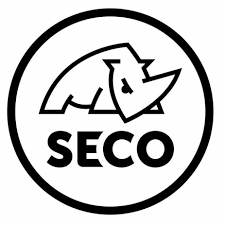 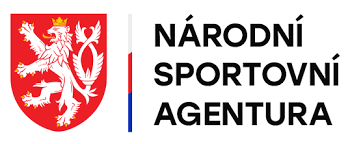 